Τίτλος: Ένα σχολείο στο βουνό των κενταύρων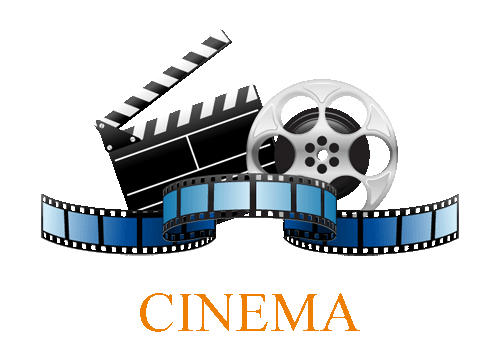 Τίτλος: Ένα σχολείο στο βουνό των κενταύρωνΛινκ (ταινίας): https://youtu.be/r3Eh_FqI0YMΛινκ (ταινίας): https://youtu.be/r3Eh_FqI0YMΣχολική μονάδα: Δημοτικό σχολείο Μουρεσίου Ξουριχτίου Τσαγκαράδας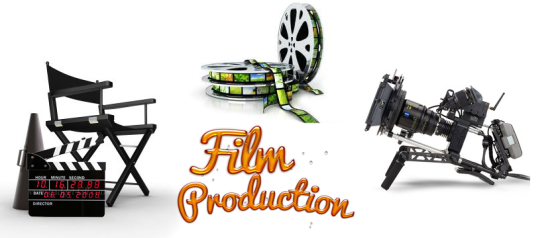 Σχολική μονάδα: Δημοτικό σχολείο Μουρεσίου Ξουριχτίου ΤσαγκαράδαςΥπεύθυνοι εκπαιδευτικοί: Αλεξίου Κωνσταντίνα , Ντελοπούλου ΑικατερίνηΥπεύθυνοι εκπαιδευτικοί: Αλεξίου Κωνσταντίνα , Ντελοπούλου ΑικατερίνηΜαθητές (ονοματεπώνυμα): Αζιζάι Σαγίτα, Βασταρδής Ιωάννης, Καπετάνιος Αλέξανδρος, Κρινάκη Ευαγγελία , Κρινάκης Μάριος , Καρκαλάς Αθανάσιος, Λαμπαδάρη Ειρήνη, Μέντα Νταϊάνα , Μπαστούνη Πολυξένη, Μπουνγκούρι Καϊμάκ, Πολυζώη Σταυρούλα, Ρηγάκη Αικατερίνη, Ρούσσα Μαρία, Τσέλα Αγγελική, Τσένγκα Ερνίς, Χάδλας ΝικόλαοςΜαθητές (ονοματεπώνυμα): Αζιζάι Σαγίτα, Βασταρδής Ιωάννης, Καπετάνιος Αλέξανδρος, Κρινάκη Ευαγγελία , Κρινάκης Μάριος , Καρκαλάς Αθανάσιος, Λαμπαδάρη Ειρήνη, Μέντα Νταϊάνα , Μπαστούνη Πολυξένη, Μπουνγκούρι Καϊμάκ, Πολυζώη Σταυρούλα, Ρηγάκη Αικατερίνη, Ρούσσα Μαρία, Τσέλα Αγγελική, Τσένγκα Ερνίς, Χάδλας ΝικόλαοςΤάξη ή τάξεις:Τάξη ή τάξεις:Κατηγορία (επιλέξτε όσα από τα παρακάτω ισχύουν):Μυθοπλασίας  Τεκμηρίωσης  Κινουμένων σχεδίωνΠρωτότυπης μουσικής σύνθεσης    Κινηματογραφικής αφίσας Θέλετε η ταινία σας να αξιολογηθεί ΚΑΙ στην κατηγορία ΝΟΙΑΖΟΜΑΙ ΚΑΙ ΔΡΩ (σε αυτή την κατηγορία συμμετέχουν ταινίες που προσεγγίζουν τις έννοιες του εθελοντισμού, της αλληλεγγύης και του ενεργού πολίτη);  ΝΑΙ      ΟΧΙ Διάρκεια:11: 58 ( με τίτλους έναρξης και τέλους )09: 55 ( χωρίς τίτλους )Αφίσα ή Στιγμιότυπο από την ταινία (ενσωματώστε εδώ μια φωτογραφία της ταινίας σας)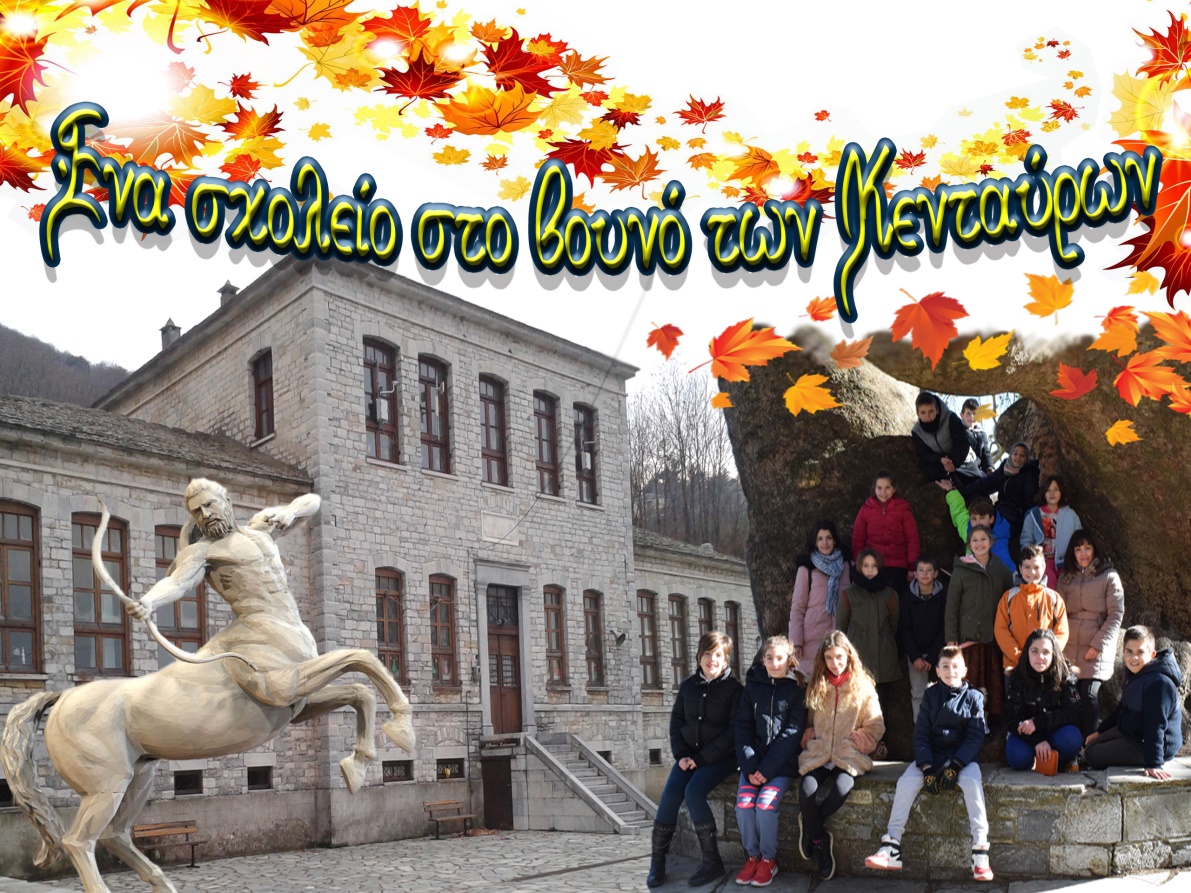 Περιγραφή-περίληψη:-Γιατί το Πήλιο ονομάστηκε το βουνό των Κενταύρων;-Ποιό είναι το ομορφότερο  μέρος του Πηλίου;-Πώςένας πλάτανος μπορεί και ζει εδώ και 1.000 χρόνια;Τα παιδια της Ε και ΣΤ τάξης του Δημοτικού σχολείου Τσαγκαράδας απαντούν σε αυτά τα ερωτήματα με την ταινία μικρού μήκους  που δημιουργήσανε. Οι μαθητές  με το Ντοκιμαντέρ τους παρουσιάζουν τα αξιοθέατα της περιοχής τους μέσα από αφηγήσεις , δραματοποιήσεις, χορούς, τραγούδια κ.α